QUINTA SESIÓN DEL SEGUNDO PERÍODO DE LA DIPUTACIÓN PERMANENTE.PRIMER AÑO DE EJERCICIO CONSTITUCIONAL DE LA SEXAGÉSIMA SEGUNDA LEGISLATURA.30 de julio del año 2021.Diputada Presidenta Martha Loera Arámbula: Damos inicio a la Quinta Sesión del Segundo Período de la Diputación Permanente correspondiente al Primer Año de Ejercicio Constitucional de la Sexagésima Segunda Legislatura del Congreso del Estado Independiente, Libre y Soberano de Coahuila de Zaragoza.A continuación, me permitiré pasar lista de asistencia de las Diputadas y Diputados que integramos la Diputación Permanente. Le solicito amablemente responder presente al escuchar su nombre. Diputados: María Guadalupe Oyervides Valdez. 	Presente. Ricardo López Campos. 	Presente. Olivia Martínez Leyva. 	Presente. Héctor Hugo Dávila Prado.	Presente. Edna Ileana Dávalos Elizondo. 	Presente. Luz Elena Guadalupe Morales Núñez.	Presente. Martha Loera Arámbula, su servidora.	Presente.Claudia Elvira Rodríguez Márquez. 	Presente. Tania Vanessa Flores Guerra.Laura Francisca Aguilar Tabares. 	Presente.Luz Natalia Virgil Orona. 	Presente. Muy bien. Estamos 10 de los 11 Diputados, estamos presentes, somos la mayoría de los integrantes de la Diputación Permanente, existe quórum legal para el desarrollo de la sesión, por lo que se declara abierta la misma y válidos los acuerdos que se aprueben en ella. A solicitud de esta Presidencia y con fundamento en el artículo 39 de la Ley Orgánica del Congreso, se solicita la dispensa de la lectura del Orden del Día de esta sesión; de la Minuta de la sesión anterior; del Informe del trámite realizado respecto a las proposiciones con Punto de Acuerdo de la sesión anterior; así como del Informe de correspondencia y documentación recibida por el Congreso del Estado, toda vez que los documentos referidos fueron dados a conocer a los integrantes de la Legislatura con oportunidad y que ya se encuentran contenidos íntegramente a la Gaceta Parlamentaria de la página del Congreso, por lo que dicha solicitud, así como los documentos referidos, se someten a su consideración.Diputada Luz Natalia Virgil Orona:Diputada. Diputada Presidenta Martha Loera Arámbula: ¿Alguna intervención?Diputada Luz Natalia Virgil Orona:Yo.  Sí, Natalia Virgil.Yo nada más para comentar que los documentos de la correspondencia recibidos acaban de ser enviados a mi wasap hace algunos minutos, entonces, no sé, independientemente de eso, yo creo que debieron de haberse enviado con oportunidad, con tiempo suficiente para revisarlo. Diputada Presidenta Martha Loera Arámbula: Tomamos nota su comentario Diputada, con mucho gusto. ¿Alguna otra intervención?Se somete a votación la referida propuesta de dispensa de lectura. Gracias. Diputada Luz Natalia Virgil Orona:Diputada mi voto es en abstención. Diputada Presidenta Martha Loera Arámbula:De acuerdo. No sé si sistemas registró la votación, yo tengo registrado 8 votos a favor; 0 en contra; 1 abstención. 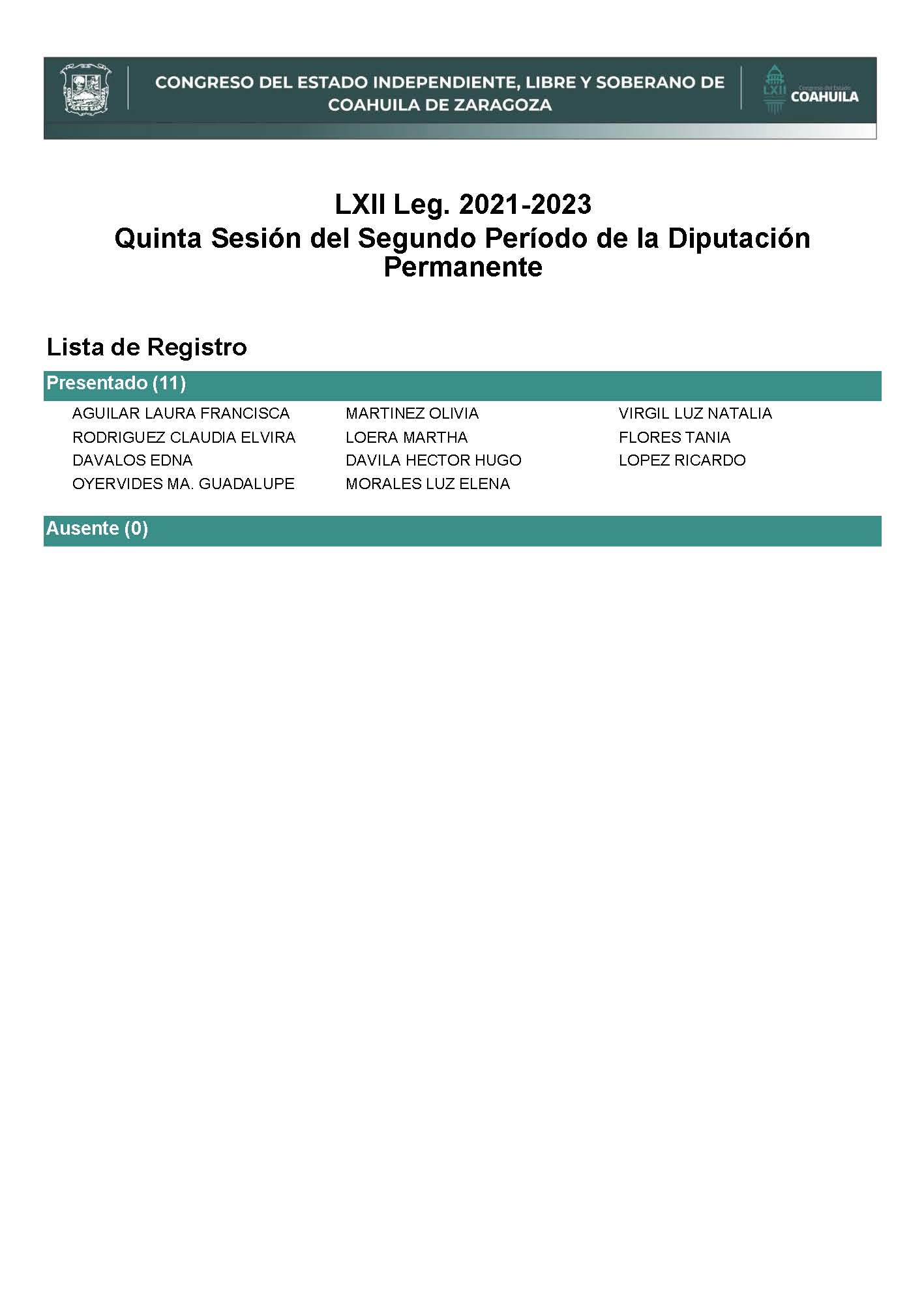 Se aprueba por mayoría de votos la dispensa de la lectura de los documentos, así como el Orden del Día de esta sesión; la Minuta de la sesión anterior; el Informe del trámite realizado respecto a las proposiciones con Punto de Acuerdo de la sesión anterior y el Informe de correspondencia y documentación recibida por el Congreso del Estado.Orden del Día de la Quinta Sesión del Segundo Período de la Diputación Permanente, correspondiente al Primer Año de Ejercicio Constitucional de la Sexagésima Segunda Legislatura.30 de julio del año 2021.1.- Lista de asistencia de las Diputadas y Diputados integrantes de la Diputación Permanente de la Sexagésima Segunda Legislatura del Congreso del Estado.2.- Declaratoria de apertura de la Sesión. 3.- Lectura, discusión y, en su caso aprobación del Orden del Día propuesto para el desarrollo de la Sesión. 4.- Lectura, discusión y, en su caso, aprobación de la Minuta de la Sesión anterior.5.- Lectura del informe de correspondencia y documentación recibida por el Congreso del Estado.6.- Lectura del informe sobre el trámite realizado respecto a las Proposiciones con Puntos de Acuerdo que se presentaron en la sesión anterior.7.- Proposiciones de Grupos Parlamentarios, Fracciones Parlamentarias y Diputadas y Diputados:A.- Proposición con Punto de Acuerdo que presenta la Diputada Martha Loera Arámbula, conjuntamente con las Diputadas y los Diputados integrantes del Grupo Parlamentario “Miguel Ramos Arizpe” del Partido Revolucionario Institucional, “Con el objeto de exhortar respetuosamente a la Secretaría de Hacienda y Crédito Público, para que de manera pronta y expedita entregue los recursos de gasto federalizado consistente en aportaciones y participaciones federales que a la fecha se adeudan al Estado de Coahuila, así como a las demás entidades federativas, con el objetivo de no poner en riesgo la correcta operación y funcionamiento sus instituciones”. B.- Proposición con Punto de Acuerdo que presenta la Diputada Laura Francisca Aguilar Tabares conjuntamente con las Diputadas y el Diputado del Grupo Parlamentario “Movimiento de Regeneración Nacional” del Partido MORENA, “Para que se envíe atento exhorto al Gobierno del Estado de Coahuila, con el fin de establecer un convenio con la Federación para ofrecer pensión de discapacidad a los Coahuilenses mayores de 18 años”. De urgente y Obvia ResoluciónC.- Proposición con Punto de Acuerdo que presenta la Diputada Tania Vanessa Flores Guerra, de la Fracción Parlamentaria “Evaristo Pérez Arreola”, del Partido Unidad Democrática de Coahuila, “Por el que se exhorta a la Secretaría de Salud del Gobierno Federal y a la Secretaría de Salud del Estado de Coahuila, para que de forma conjunta consideren establecer en el Estado de Coahuila más Centros de Atención Primaria a las Adicciones (CAPAS) y Centros de Integración Juvenil (CIJ), con el objeto de prevenir, atender y rehabilitar a las personas con problemas de drogadicción y otras adicciones”.D.- Proposición con Punto de Acuerdo que presenta la Diputada Edna Ileana Dávalos Elizondo, conjuntamente con las Diputadas y Diputados integrantes del Grupo Parlamentario “Miguel Ramos Arizpe” del Partido Revolucionario Institucional, “Con el objeto de exhortar respetuosamente a la Agencia reguladora de transporte ferroviario, de la Secretaría de Comunicaciones y Transportes del Gobierno Federal para que en la medida de sus posibilidades, habilite un cruce automovilístico en el tramo 606+300 de la vía ferroviaria concesionada a FERROMEX, ubicada en el Municipio de ramos Arizpe, Coahuila”.8.- Agenda Política:A.- Pronunciamiento que presenta la Diputada Laura Francisca Aguilar Tabares conjuntamente con las Diputadas y el Diputado del Grupo Parlamentario “Movimiento de Regeneración Nacional” del Partido MORENA, en relación a “La consulta para enjuiciar a los ex presidentes que se llevará a cabo este domingo primero de Agosto del 2021”. B.- Pronunciamiento que presenta la Diputada Teresa de Jesús Meraz García conjuntamente con las Diputadas y el Diputado del Grupo Parlamentario “Movimiento de Regeneración Nacional” del Partido MORENA, “En conmemoración a la donación de Antonio Narro Rodríguez del capital y el terreno de lo que hoy constituye la Universidad Autónoma Agraria “Antonio Narro””. 9.- Clausura de la Sesión y citatorio para la próxima Sesión.MINUTA DE LA CUARTA SESIÓN DEL SEGUNDO PERIODO DE LA DIPUTACIÓN PERMANENTE, CORRESPONDIENTE AL PRIMER AÑO DE EJERCICIO CONSTITUCIONAL DE LA SEXAGÉSIMA SEGUNDA LEGISLATURA DEL CONGRESO DEL ESTADO INDEPENDIENTE, LIBRE Y SOBERANO DE COAHUILA DE ZARAGOZA.En la Ciudad de Saltillo, Coahuila de Zaragoza, en el Salón de Sesiones del Congreso del Estado Independiente, Libre y Soberano de Coahuila de Zaragoza, siendo las 11:00 horas, con 23 minutos, del 19 de julio del año 2021, dio inicio la sesión con la asistencia de la totalidad de los 11 integrantes de la Diputación Permanente.1.-La Presidencia declaró abierta la sesión y válidos los acuerdos que en ella se tomaran.2.- La Presidencia puso a consideración la dispensa de la lectura y aprobación de los siguientes documentos: el orden del día, la minuta de la sesión anterior, la correspondencia recibida por el Congreso, y el cumplimiento de los acuerdos tomados en la sesión anterior, aprobándose por unanimidad de votos los documentos mencionados.3.- Se aprobó por unanimidad de votos, y en los términos que fue leído, el Dictamen de la Comisión de Finanzas de la Sexagésima Segunda Legislatura del Congreso del Estado, Independiente, Libre y Soberano de Coahuila de Zaragoza, con relación a Iniciativa de Decreto enviada por el Presidente Municipal de Matamoros, Coahuila de Zaragoza, mediante el cual solicita la validación de un acuerdo aprobado por el Ayuntamiento, para enajenar a título de permuta un lote de terreno con una superficie total de 35,633.78 m2., ubicado en la Colonia “21 de Marzo” de esa ciudad, con el fin de permutarlo por lote de terreno con una superficie de 29,232.15 m2., ubicado en la Colonia “Villas Santa Cecilia” de esa ciudad, a favor del C. Ernesto Llamas Sotomayor, con objeto de tenerlo como reserva territorial para posteriormente se lleve a cabo la construcción de un hospital del IMSS-BIENESTAR, el cual fue desincorporado con Decreto número 72, publicado en el Periódico Oficial del Gobierno del Estado de fecha 18 de junio de 2021.4.- Se aprobó por mayoría de votos, y en los términos que fue leído, el Dictamen con Punto de Acuerdo de la Comisión de Igualdad y no Discriminación, relativo a la proposición con punto de acuerdo “Con el objeto de exhortar respetuosamente al congreso de la unión para que a través de sus respectivas comisiones, lleven a cabo el estudio, dictamen y, en su caso, aprobación, de las iniciativas de reforma a la ley federal del trabajo, que amplían la licencia de paternidad”, que presenta la Diputada Luz Elena Guadalupe Morales Ñúñez, conjuntamente con las Diputadas y Diputados integrantes del Grupo Parlamentario “Miguel Ramos Arizpe”, del Partido Revolucionario Institucional”.SE CONOCIÓ Y RESOLVIÓ SOBRE LAS SIGUIENTES PROPOSICONES CON PUNTOS DE ACUERDO:5.- Se aprobó por mayoría de votos “Exhortar al Ejecutivo Federal, para que, a través de Secretaría de Salud, refuercen las medidas establecidas en aeropuertos, referente al arribo de extranjeros a territorio nacional, a fin de facilitar la detección de posibles portadores del virus covid-19, con motivo del periodo vacacional de verano 2021”, que presentó la Diputada Olivia Martínez Leyva. Participando en contra del punto de acuerdo la Diputada Laura Francisca Aguilar Tabares y a favor la Diputada María Guadalupe Oyervides Valdez.6.- En virtud, de que no fue presentada como de urgente y obvia resolución “Exhortar al Gobierno del Estado de Coahuila, “Para que se envíe atento exhorto a la Secretaría de Seguridad Pública, Fiscalía General del Estado, así como a las Policías Municipales de los 38 Municipios del Estado de Coahuila, con el fin de capacitar en el trato a la comunidad LGBTIQ+ y a su vez extender esta capacitación a las empresas de seguridad privada”, que presentó la  Diputada Lizbeth Ogazón Nava, por lo que la Presidencia la turnó para los efectos procedentes a la Comisión de igualdad y no discriminación.7.- Se desechó por mayoría de votos “Exhortar a los 38 Municipios del Estado, para que cumplan  con facilitar el acceso de los Regidores y Síndicos de Mayoría y de Representación Proporcional, a todos los documentos e informes a que tienen derecho en los términos de los Códigos Municipal y Financiero del Estado, y puedan cumplir con sus funciones, privilegiando la transparencia y la rendición de cuentas”, que presentó la Diputada Mayra Lucila Valdés González, en voz de la Diputada Luz Natalia Virgil Orona.8.- En virtud, de que no fue presentada como de urgente y obvia resolución “Exhortar a la Secretaría de Fiscalización y Rendición de Cuentas del Gobierno del Estado, para que convoque y en caso de ser necesario, requiera y obligue a los Ayuntamientos del Estado de Coahuila a integrar las comisiones de enlace, antes de realizar las Actas de Entrega Recepción al cambio de administración,”, que presentó la Diputada Tania Vanessa Flores Guerra.9.- Se aprobó por mayoría de votos “Exhortar al Gobierno Federal a través de la Secretaría de Medio Ambiente y Recursos Naturales (SEMARNAT) y la Secretaría de Salud Federal, para que se ejecuten acciones que garanticen un correcto tratamiento de los residuos que se generan por pacientes que han sido tratados por covid-19, evitando con ello la posible propagación de agentes contaminantes que pudieran impactar de manera negativa contra el medio ambiente y la propia salud humana”, que presentó la Diputada Claudia Elvira Rodríguez Márquez. Participando en contra del punto de acuerdo la Diputada Laura Francisca Aguilar Tabares, y a favor las Diputadas María Guadalupe Oyervides Valdez y Edna Ileana Dávalos Elizondo.AGENDA POLÍTICA:10.- Se dio lectura a un Pronunciamiento que presentó la Diputada Luz Elena Guadalupe Morales Núñez en relación al “Día Internacional del Trabajo Doméstico no Remunerado”.11.- Se dio lectura a un Pronunciamiento que presentó el Diputado Francisco Javier Cortez Gómez, “Respecto de la crisis de inseguridad y del estado de ingobernabilidad en que se encuentra Saltillo, particularmente las colonias irregulares y olvidadas del sur-poniente de la ciudad, víctimas de la apatía, ineptitud y corrupción que priva en el gobierno de Manolo Jiménez Salinas, de la violación a los derechos humanos y de múltiples abusos por parte de los efectivos de seguridad pública municipal”, en voz de la Diputada Laura Francisca Aguilar Tabares.Sin otro asunto que tratar, la Presidencia declaró terminada la sesión, siendo las 13:00 horas, con 21 minutos, del mismo día, citando a la Diputación Permanente a la quinta sesión a las 11 horas, del 30 de julio del presente año.PRESIDENTA DE LA DIPUTACIÓN PERMANENTEDIPUTADA MARTHA LOERA ARÁMBULA.Informe de correspondencia y documentación recibida por el H. Congreso del Estado.30 de julio de 20211.- Oficio del C. Alfonso Danao de la Peña Villarreal, mediante el cual envía iniciativa popular con proyecto de decreto para adicionar diversas disposiciones de la Ley de Participación Ciudadana para el Estado de Coahuila de Zaragoza.Túrnese a la Comisión de Gobernación, Puntos Constitucionales y Justicia.2.- Oficio de los c.c. Alfonso Danao de la Peña Villarreal, Ricardo Arturo Nájera y Juan Luis Ordaz, mediante el cual envían iniciativa popular con proyecto de decreto con el objeto de reformar diversos artículos de la Ley de Hacienda para el Estado de Coahuila de Zaragoza.Túrnese a la Comisión de Gobernación, Puntos Constitucionales y Justicia.3.- Oficio enviado por el Lic. Gerardo Iván Mendoza Ibarra, autoridad sustanciadora del órgano de control del municipio de Parras, mediante el cual remite expediente OIC/AS-SEMRA-008/011/2021.Túrnese a la Comisión de Gobernación, Puntos Constitucionales y Justicia.4.- Informe de avance de gestión financiera correspondiente al segundo trimestre 2021 de la Universidad Tecnológica de Parras de la Fuente, Coahuila de Zaragoza.Túrnese a la Comisión de Auditoría Gubernamental y Cuenta Pública.5.- Informe de avance de gestión financiera correspondiente al segundo trimestre 2021 de la Universidad Tecnológica de Coahuila de Zaragoza. Túrnese a la Comisión de Auditoría Gubernamental y Cuenta Pública.6.- Informe de avance de gestión financiera correspondiente al segundo trimestre 2021 del Centro de Justicia y Empoderamiento para las Mujeres del Estado de Coahuila de Zaragoza.Túrnese a la Comisión de Auditoría Gubernamental y Cuenta Pública.7.- Informe de avance de gestión financiera correspondiente al segundo trimestre 2021 del Instituto de Pensiones para los Trabajadores al Servicio del Estado.Túrnese a la Comisión de Auditoría Gubernamental y Cuenta Pública.8.- Informe de avance de gestión financiera correspondiente al segundo trimestre 2021 del Instituto Coahuilense del Catastro y la Información Territorial.Túrnese a la Comisión de Auditoría Gubernamental y Cuenta Pública.9.- Informe de avance de gestión financiera correspondiente al segundo trimestre 2021 de la Promotora para el Desarrollo Rural de Coahuila.Túrnese a la Comisión de Auditoría Gubernamental y Cuenta Pública.10.- Informe de avance de gestión financiera correspondiente al segundo trimestre 2021 de la Universidad Tecnológica de la Región Carbonífera. Túrnese a la Comisión de Auditoría Gubernamental y Cuenta Pública.11.- Informe de avance de gestión financiera correspondiente al segundo trimestre 2021 del Tribunal Electoral del Estado de Coahuila de Zaragoza. Túrnese a la Comisión de Auditoría Gubernamental y Cuenta Pública.12.- Informe de avance de gestión financiera correspondiente al segundo trimestre 2021 del Ayuntamiento de Sacramento, Coahuila de Zaragoza. Túrnese a la Comisión de Auditoría Gubernamental y Cuenta Pública.13.- Informe de avance de gestión financiera correspondiente al segundo trimestre 2021 de la Universidad Politécnica de la Región Laguna.Túrnese a la Comisión de Auditoría Gubernamental y Cuenta Pública.14.- Informe de avance de gestión financiera correspondiente al segundo trimestre 2021 de  Servicios de Salud de Coahuila de Zaragoza.Túrnese a la Comisión de Auditoría Gubernamental y Cuenta Pública.15.- informe de avance de gestión financiera correspondiente al segundo trimestre 2021 de la Universidad Tecnológica de Saltillo.Túrnese a la Comisión de Auditoría Gubernamental y Cuenta Pública.16.- Oficio enviado por el C. Víctor Hugo Gutiérrez Yáñez, Comisionado para América Latina y el Caribe de la Comisión Iberoamericana de Derechos Humanos para el Desarrollo de la Américas (CIDHPDA), mediante el cual hace del conocimiento a este H. Congreso de la designación del C. Rafael Rosas Blanco, como Comisionado Presidente para el Estado de Coahuila.De enterado y a disposición de la Presidencia de la Mesa Directiva de la Diputación Permanente del H. Congreso.17.- Informe de avance de gestión financiera correspondiente al segundo trimestre 2021 del Ayuntamiento de Sabinas, Coahuila de Zaragoza.Túrnese a la Comisión de Auditoría Gubernamental y Cuenta Pública.18.- Informe de avance de gestión financiera correspondiente al segundo trimestre 2021 de la Universidad Tecnológica de Ciudad Acuña, Coahuila de Zaragoza.Túrnese a la Comisión de Auditoría Gubernamental y Cuenta Pública.19.- Informe de avance de gestión financiera correspondiente al segundo trimestre 2021 de la Universidad Politécnica de Piedras Negras, Coahuila de Zaragoza.Túrnese a la Comisión de Auditoría Gubernamental y Cuenta Pública.20.- Informe de avance de gestión financiera correspondiente al segundo trimestre 2021 del Ayuntamiento de Morelos, Coahuila de Zaragoza.Túrnese a la Comisión de Auditoría Gubernamental y Cuenta Pública.21.- Informe de avance de gestión financiera correspondiente al segundo trimestre 2021 del Ayuntamiento de Progreso, Coahuila de Zaragoza.Túrnese a la Comisión de Auditoría Gubernamental y Cuenta Pública.22.- Informe de avance de gestión financiera correspondiente al segundo trimestre 2021 de la Comisión de los Derechos Humanos del Estado de Coahuila de Zaragoza.Túrnese a la Comisión de Auditoría Gubernamental y Cuenta Pública.23.- Informe de avance de gestión financiera correspondiente al segundo trimestre 2021 de la Secretaría Ejecutiva del Sistema Anticorrupción del Estado de Coahuila de Zaragoza.Túrnese a la Comisión De Auditoría Gubernamental y Cuenta Pública.24.- Informe de avance de gestión financiera correspondiente al segundo trimestre 2021 del Instituto Estatal de Educación para Adultos en Coahuila de Zaragoza.Túrnese a la Comisión de Auditoría Gubernamental y Cuenta Pública.25.- Informe de avance de gestión financiera correspondiente al segundo trimestre 2021 del Instituto Tecnológico y Superior de Múzquiz, Coahuila de Zaragoza.Túrnese a la Comisión de Auditoría Gubernamental y Cuenta Pública.26.- Informe de avance de gestión financiera correspondiente al segundo trimestre 2021 del Simas Allende, Coahuila de Zaragoza.Túrnese a la Comisión de Auditoría Gubernamental y Cuenta Pública.27.- Informe de avance de gestión financiera correspondiente al segundo trimestre 2021 del Ayuntamiento de Allende, Coahuila de Zaragoza.Túrnese a la Comisión de Auditoría Gubernamental y Cuenta Pública.28.- Informe de avance de gestión financiera correspondiente al segundo trimestre 2021 del Centro de Convenciones de Torreón, Coahuila de Zaragoza.Túrnese a la Comisión de Auditoría Gubernamental y Cuenta Pública.29.- Informe de avance de gestión financiera correspondiente al segundo trimestre 2021 del Ayuntamiento de Candela, Coahuila de Zaragoza.Túrnese a la Comisión de Auditoría Gubernamental y Cuenta Pública.30.- Informe de avance de gestión financiera correspondiente al segundo trimestre 2021 del Simas  Candela, Coahuila de Zaragoza.Túrnese a la Comisión de Auditoría Gubernamental y Cuenta Pública.31.- Informe de avance de gestión financiera correspondiente al segundo trimestre 2021 del Ayuntamiento de Frontera, Coahuila de Zaragoza.Túrnese a la Comisión de Auditoría Gubernamental y Cuenta Pública.32.- Informe de avance de gestión financiera correspondiente al segundo trimestre 2021 del fideicomiso del Fondo para la Seguridad Pública de la Región Laguna de Coahuila de Zaragoza.Túrnese a la Comisión de Auditoría Gubernamental y Cuenta Pública.33.- Informe de avance de gestión financiera correspondiente al segundo trimestre 2021 del Simas Francisco I. Madero, Coahuila de Zaragoza.Túrnese a la Comisión de Auditoría Gubernamental y Cuenta Pública.34.- Informe de avance de gestión financiera correspondiente al segundo trimestre 2021 de Coahuila Radio y Televisión.Túrnese a la Comisión de Auditoría Gubernamental y Cuenta Pública.35.- Informe de avance de gestión financiera correspondiente al segundo trimestre 2021 del Instituto Estatal del Deporte de Coahuila de Zaragoza.Túrnese a la Comisión de Auditoría Gubernamental y Cuenta Pública.36.- Informe de avance de gestión financiera correspondiente al segundo trimestre 2021 del Ayuntamiento de Arteaga, Coahuila de Zaragoza.Túrnese a la Comisión de Auditoría Gubernamental y Cuenta Pública.37.- Informe de avance de gestión financiera correspondiente al segundo trimestre 2021 del Fondo de la Vivienda para los Trabajadores de la Educación en Coahuila de Zaragoza.Túrnese a la Comisión de Auditoría Gubernamental y Cuenta Pública.38.- Informe de avance de gestión financiera correspondiente al segundo trimestre 2021 del Ayuntamiento de Múzquiz, Coahuila de Zaragoza.Túrnese a la Comisión de Auditoría Gubernamental y Cuenta Pública.39.- Informe de avance de gestión financiera correspondiente al segundo trimestre 2021 de la Universidad Tecnológica de la Región Centro de Coahuila.Túrnese a la Comisión de Auditoría Gubernamental y Cuenta Pública.40.- Informe de avance de gestión financiera correspondiente al segundo trimestre 2021 de Aguas de Saltillo.Túrnese a la Comisión de Auditoría Gubernamental y Cuenta Pública.41.- Informe de avance de gestión financiera correspondiente al segundo trimestre 2021 del Ayuntamiento de Monclova, Coahuila de Zaragoza.Túrnese a la Comisión de Auditoría Gubernamental y Cuenta Pública.42.- Informe de avance de gestión financiera correspondiente al segundo trimestre 2021 de la Promotora Inmobiliaria para el Desarrollo Económico de Coahuila.Túrnese a la Comisión de Auditoría Gubernamental y Cuenta Pública.43.- Informe de avance de gestión financiera correspondiente al segundo trimestre 2021 del Instituto de Servicio Médico de los Trabajadores de la Educación del Estado de Coahuila.Túrnese a la Comisión de Auditoría Gubernamental y Cuenta Pública.INFORME SOBRE EL TRÁMITE REALIZADO RESPECTO A LAS PROPOSICIONES CON PUNTO DE ACUERDO PRESENTADAS EN LA SESIÓN CELEBRADA POR LA DIPUTACIÓN PERMANENTE DEL CONGRESO DEL ESTADO DE COAHUILA DE ZARAGOZA EL 19 DE JULIO DE 2021. Sobre el trámite realizado respecto de las Proposiciones con Puntos de Acuerdo que se presentaron en la sesión celebrada el 19 de julio de 2021, la Diputación Permanente del Congreso del Estado de Coahuila de Zaragoza, informa lo siguiente: 1.- Se formuló comunicación mediante la cual se envió a la Secretaría de Salud, la Proposición con Punto de Acuerdo planteada por la Diputada Olivia Marínez Leyva, conjuntamente con las Diputadas y los Diputados integrantes del Grupo Parlamentario “Miguel Ramos Arizpe” del Partido Revolucionario Institucional, “Con el objeto de exhortar al Ejecutivo Federal, para que, a través de Secretaría de Salud, refuercen las medidas establecidas en aeropuertos, referente al arribo de extranjeros a territorio nacional, a fin de facilitar la detección de posibles portadores del virus covid-19, con motivo del periodo vacacional de verano 2021”, para los efectos procedentes.2.-  Al no haberse planteado como de urgente y obvia resolución, la Proposición con Punto de Acuerdo planteada por la Diputada Lizbeth Ogazón Nava, conjuntamente con las Diputadas del Grupo Parlamentario “Movimiento de Regeneración Nacional” del Partido MORENA, “Para que se envíe atento exhorto al Gobierno del Estado de Coahuila, “Para que se envíe atento exhorto a la Secretaría de Seguridad Pública, Fiscalía General del Estado, así como a las Policías Municipales de los 38 Municipios del Estado de Coahuila, con el fin de capacitar en el trato a la comunidad LGBTIQ+ y a su vez extender esta capacitación a las empresas de seguridad privada”, para los efectos procedentes, se turnó a la Comisión de Igualdad y No Discriminación. 3.- Al no haberse planteado como de urgente y obvia resolución, la Proposición con Punto de Acuerdo planteada por la Diputada Tania Vanessa Flores Guerra, de la Fracción Parlamentaria “Evaristo Pérez Arreola”, del Partido Unidad Democrática de Coahuila, “Por el que se exhorta respetuosamente a la Secretaría de Fiscalización y Rendición de Cuentas del Gobierno del Estado, para que convoque y en caso de ser necesario, requiera y obligue a los Ayuntamientos del Estado de Coahuila a integrar las comisiones de enlace, antes de realizar las Actas de Entrega Recepción al cambio de administración”, para los efectos procedentes, se turnó a la Comisión de Gobernación, Puntos Constitucionales y Justicia.4.- Se formuló comunicación mediante la cual se envió a la Secretaría de Medio Ambiente y Recursos Naturales y a la Secretaría de Salud Federal, la Proposición con Punto de Acuerdo planteada por la Diputada Claudia Elvira Rodríguez Márquez de la Fracción Parlamentaria “Mario Molina Pasquel” del Partido Verde Ecologista de México, “Con el objeto de exhortar de manera respetuosa al Gobierno Federal a través de la Secretaría de Medio Ambiente y Recursos Naturales (SEMARNAT) y la Secretaría de Salud Federal, para que se ejecuten acciones que garanticen un correcto tratamiento de los residuos que se generan por pacientes que han sido tratados por covid-19, evitando con ello la posible propagación de agentes contaminantes que pudieran impactar de manera negativa contra el medio ambiente y la propia salud humana”, para los efectos procedentes.A T E N T A M E N T E.SALTILLO, COAHUILA DE ZARAGOZA, A 19 DE JULIO DE 2021.LA PRESIDENTA DE LA DIPUTACIÓN PERMANENTE.DIPUTADA MARTHA LOERA ARÁMBULA(RÚBRICA)Diputada Presidenta Martha Loera Arámbula:  Toda vez que no presenté como de urgente u obvia resolución la proposición consignada en el Punto 7 A del Orden del Día aprobado, solicito que la misma sea inscrita en forma íntegra en el Diario de los Debates y que sea turnada a la Comisión de Presupuesto. PROPOSICIÓN CON PUNTO DE ACUERDO QUE PRESENTA LA DIPUTADA MARTHA LOERA ARÁMBULA, CONJUNTAMENTE CON LAS DIPUTADAS Y LOS DIPUTADOS DEL GRUPO PARLAMENTARIO "MIGUEL RAMOS ARIZPE", DEL PARTIDO REVOLUCIONARIO INSTITUCIONAL, CON EL OBJETO DE EXHORTAR RESPETUOSAMENTE A LA SECRETARÍA DE HACIENDA Y CRÉDITO PÚBLICO PARA QUE DE MANERA PRONTA Y EXPEDITA ENTREGUE LOS RECURSOS DE GASTO FEDERALIZADO CONSISTENTE EN APORTACIONES Y PARTICIPACIONES FEDERALES QUE A LA FECHA SE ADEUDAN AL ESTADO DE COAHUILA, ASÍ COMO A LAS DEMÁS ENTIDADES FEDERATIVAS CON EL OBJETIVO DE NO PONER EN RIESGO LA CORRECTA OPERACIÓN Y FUNCIONAMIENTO SUS INSTITUCIONES. DIPUTACIÓN PERMANENTE DEL CONGRESO DEL ESTADODE COAHUILA DE ZARAGOZA.P R E S E N T E.-La suscrita, conjuntamente con las Diputadas y los Diputados integrantes del Grupo Parlamentario “Miguel Ramos Arizpe”, del Partido Revolucionario Institucional, con fundamento en lo dispuesto por los artículos 21 fracción VI, 179, 180, 181, 182 y demás relativos de la Ley Orgánica del Congreso del Estado Independiente, Libre y Soberano de Coahuila de Zaragoza, así como los artículos 16 fracción IV, 45 fracción IV, V y VI del Reglamento Interior y de Prácticas Parlamentarias del Congreso del Estado Independiente, Libre y Soberano de Coahuila de Zaragoza nos permitimos presentar a esta Soberanía, la presente Proposición con Punto de Acuerdo, en base a las siguientes:CONSIDERACIONESEl gasto federalizado, también conocido como descentralizado, se integra por los recursos que el Gobierno Federal transfiere a los estados y municipios a través de las participaciones y aportaciones federales, los apoyos para las entidades federativas (PAFEF) y los convenios de descentralización. Estos son empleados por los gobiernos estatales para complementar sus respectivos gastos en educación, salud, infraestructura social, seguridad pública, sistema de pensiones, deuda pública, entre otros.En ese sentido, las aportaciones federales son recursos que transfiere la Federación en virtud de la descentralización de las funciones para ofrecer los servicios de educación básica y para adultos; de salud; construcción de infraestructura social en zonas marginadas y para la coordinación intergubernamental en materia de seguridad pública, mientras que las participaciones federales son aquellos que se trasladan a las entidades federativas, los cuales pueden ser ejercidos libremente en la producción de bienes y servicios que consideren necesarios.En otras palabras, las participaciones federales son recursos que los Estados y Municipios ejercer libremente, mientras que las aportaciones federales están etiquetadas o condicionadas, porque la Federación determina en qué se deben gastar. Ambos son necesarios para la correcta operación y funcionamiento de las entidades federativas. Recientemente trascendió en medios de información que el Gobierno Federal ha retenido alrededor de 400 millones de pesos para la entidad, según datos sostenidos por el Secretario de Finanzas del Estado de Coahuila, Blas José Flores, información que es corroborada por el Centro de Estudios de las Finanzas Públicas de la Cámara de Diputados, en uno de sus reportes más recientes titulado: Aportaciones Federales Calendarizadas vs Pagadas por Entidad Federativa mayo 2021. Además, según esta institución el retraso del pago del gasto federalizado es una constante que se repite en todo el país.  Aunado a lo anterior, el Secretario de Gobierno de Coahuila ha sostenido que la entidad enfrenta actualmente una disminución de participaciones federales, misma que impacta a prácticamente todas las áreas del gobierno estatal. Debido a esto, resulta urgente que las autoridades federales tomen cartas en el asunto y no retengan de manera indebida los recursos que corresponden a las entidades federativas.Para afrontar esta situación, se anunció que se hará un llamado al Gobierno Federal para que considere la afectación que provoca a la entidad con estas reducciones, que, perjudican la realización de obras y proyectos de importancia para los coahuilenses. Cabe mencionar que estos recursos no son una dádiva del gobierno federal, sino más bien un derecho con el que cuenta la entidad por ley, que debe ser entregado en tiempo y forma. En consonancia con las acciones del Gobierno del Estado para exigir lo que nos corresponde a los coahuilenses, consideramos necesario que desde este Poder Legislativo se haga un atento exhorto a la Secretaría de Hacienda y Crédito Público para que a la brevedad, haga entrega de los recursos del gasto federalizado que le tocan a nuestra entidad y, en solidaridad, a las demás entidades federativas a las que también se les deban. En ese sentido, les hago un atento llamado a todas y todos a votar a favor este punto de acuerdo, pues más allá de los colores e ideologías políticas, está el bienestar de los coahuilenses y el debido funcionamiento de las instituciones de nuestra entidad. Por lo anteriormente expuesto y fundado, se presenta ante esta Diputación Permanente del Congreso, el siguiente:PUNTO DE ACUERDOÚNICO.- Se exhorta respetuosamente a la Secretaría de Hacienda y Crédito Público para que de manera pronta y expedita entregue los recursos del gasto federalizado consistente en aportaciones y participaciones federales que a la fecha se adeudan al Estado de Coahuila, así como a las demás entidades federativas con el objetivo de no poner en riesgo la correcta operación y funcionamiento sus instituciones.A T E N T A M E N T ESaltillo, Coahuila de Zaragoza, a  19 de julio de 2021DIPUTADA MARTHA LOERA ARÁMBULA. CONJUNTAMENTE CON LAS DIPUTADAS Y LOS DIPUTADOS INTEGRANTES DEL GRUPO PARLAMENTARIO “MIGUEL RAMOS ARIZPE”, DEL PARTIDO REVOLUCIONARIO INSTITUCIONAL.Dip. María Eugenia Guadalupe Calderón Amezcua.	Dip. Jesús María Montemayor Garza.Dip. Jorge Antonio Abdalá Serna.	Dip. María Guadalupe Oyervides Valdez. Dip. Ricardo López Campos.	Dip. Raúl Onofre Contreras.Dip. Olivia Martínez Leyva. 	Dip. Eduardo Olmos Castro.Dip. Mario Cepeda Ramírez. 	Dip. Héctor Hugo Dávila Prado.Dip.  Luz Elena Guadalupe Morales Núñez.	Dip. Edna Ileana Dávalos Elizondo.Dip. María Bárbara Cepeda Boehringer.	Dip. María Esperanza Chapa García.Dip. Álvaro Moreira Valdés.Diputada Presidenta Martha Loera Arámbula:A continuación, se concede la palabra a la Diputada Laura Francisca Aguilar Tabares, para plantear una proposición con Punto de Acuerdo que presenta y que se encuentra consignada en el Punto 7 B del Orden del Día aprobado. La escuchamos Diputada. Diputada Laura Francisca Aguilar Tabares:Gracias Presidenta. PROPOSICIÓN CON PUNTO DE ACUERDO QUE PRESENTA LA DIPUTADA LAURA FRANCISCA AGUILAR TABARES CONJUNTAMENTE CON LAS DIPUTADAS Y ÉL DIPUTADO INTEGRANTES DEL GRUPO PARLAMENTARIO movimiento de regeneración nacional DEL PARTIDO morena, PARA QUE SE ENVÍE ATENTO EXHORTO AL GOBIERNO DEL ESTADO DE COAHUILA CON EL FIN DE ESTBLECER UN CONVENIO CON LA FEDERACION PARA OFRECER PENSION DE DISCAPACIDAD A LOS COAHUILENSES MAYORES DE 18 AÑOS. HONORABLE DIPUTACIÓN PERMANENTE DEL CONGRESODEL ESTADO DE COAHUILA DE ZARAGOZA P R E S E N T E.- La suscrita Diputada Laura Francisca Aguilar Tabares, conjuntamente con las demás Diputadas y el Diputado integrantes del Grupo Parlamentario movimiento de regeneración nacional, del Partido morena, con fundamento en lo dispuesto por los artículos 21 fracción VI, 179, 180, 181, 182 y demás relativos de la Ley Orgánica del Congreso del Estado Independiente, Libre y Soberano de Coahuila de Zaragoza, nos permitimos presentar ante esta H. Diputación Permanente del Congreso del Estado, la presente Proposición con Punto de Acuerdo, solicitando que la misma sea considerada de urgente y obvia resolución en base a las siguientes: C O N S I D E R A C I O N E SEl 6 de Julio del presente año en la conferencia conocida como “Mañanera” que brinda nuestro Presidente Andrés Manuel López Obrador, se dio a conocer que los nuevos gobernadores electos de morena junto con el Gobierno Federal acordaron poner el 50% en el pago de las pensiones para personas con discapacidad….Diputada Presidenta Martha Loera Arámbula:Diputada Laurita, no sé cómo, pero la estábamos escuchando pero ahorita está apagado su micrófono. Diputada Laura Francisca Aguilar Tabares:Sí, sí, continúo. Diputada Presidenta Martha Loera Arámbula:Ya gracias. Diputada Laura Francisca Aguilar Tabares:…..que hay en sus estados, lo que ayudará a extender el programa a 6 millones de personas o más.En palabras del Presidente: “Ahora que vinieron los nuevos gobernadores electos, ellos quieren que se establezcan convenios con la Federación para que ellos pongan un 50%, nosotros 50% restante, y no sólo se dé la pensión para discapacidad a mayores, a menores de 18 años o hasta 18 años, sino de 18 a 64, que ya a partir de los 65 ya es la pensión de adulto mayor, como hay discapacitados de 18 a 64 años que no están recibiendo pensión, ellos estarían en condiciones de aportar el 50% y nosotros el restante 50% para tener a todos los adultos mayores con pensión y a todos los discapacitados, estamos hablando de alrededor de  6 millones de discapacitados beneficiados”Según datos del INEGI, en el año 2020 en Coahuila existían 454, 870 personas con discapacidad….…. Vuelvo a repetir, estoy teniendo dificultades con el audio. Diputada Presidenta Martha Loera Arámbula:Sí, adelante Diputada. Diputada Laura Francisca Aguilar Tabares: Según datos del INEGI, en el año 2020 en Coahuila existían 454, 870 personas con discapacidad o limitaciones en el estado, por lo que el sumarse a estos convenios con la Federación, beneficiaría a un gran número de gente pues esta pensión que recibe la persona discapacitada seguramente contribuye a una mejor calidad de vida para su entorno, es decir su familia.Sumar esfuerzos es la mejor manera de llegar a más gente y sobre todo gente que en verdad necesita apoyos, pues se encuentran en una situación vulnerable. Aprovechemos estas oportunidades que son de gran relevancia para la sociedad y principalmente para aquellos que sufren alguna limitación o discapacidad, para ellos puede marcar una gran diferencia en su vida.Ofrezcamos la oportunidad del cambio hacia una vida digna.Por lo anteriormente expuesto y con fundamento en lo dispuesto por los artículos 21 fracción VI, 179, 180, 181, 182 y demás relativos de la Ley Orgánica del Congreso del Estado Independiente, Libre y Soberano de Coahuila de Zaragoza, se presenta ante esta Honorable  Diputación Permanente del Congreso del Estado, solicitando que sea tramitado como de urgente y de obvia resolución el siguiente:PUNTO DE ACUERDOÚNICO: QUE SE ENVÍE ATENTO EXHORTO AL GOBIERNO DEL ESTADO DE COAHUILA PARA QUE ESTABLEZCA CONVENIO CON LA FEDERACION PARA OFRECER PENSION DE DISCAPACIDAD A LOS COAHUILENSES MAYORES DE 18 AÑOS. A T E N T A M E N T ESaltillo, Coahuila de Zaragoza, Julio 30 de 2021Grupo Parlamentario de morena Dip. Laura Francisca Aguilar TabaresDip. Lizbeth Ogazón NavaDip. Teresa De Jesús Meraz García.Dip. Francisco Javier Cortez Gómez.Es cuanto. Diputada Presidenta Martha Loera Arámbula:Gracias Diputada. Somete a votación la solicitud para que se considere de urgente y obvia resolución la proposición con Punto de Acuerdo que se acaba de leer. Se abre el sistema de votación, los que estén a…, me voy a esperar a la forma de votación.¿Los que estén a favor de que sea urgente y obvia?¿Los que estén en contra, de urgente y obvia? A favor 8.Diputada Laura Francisca Aguilar Tabares:Presidenta, Presidenta, disculpe, mi voto va a favor.  Diputada Presidenta Martha Loera Arámbula:Muy bien. 1 a favor, 8 votos en contra, ¿hay alguna abstención? Diputada Luz Natalia Virgil Orona:1 abstención. 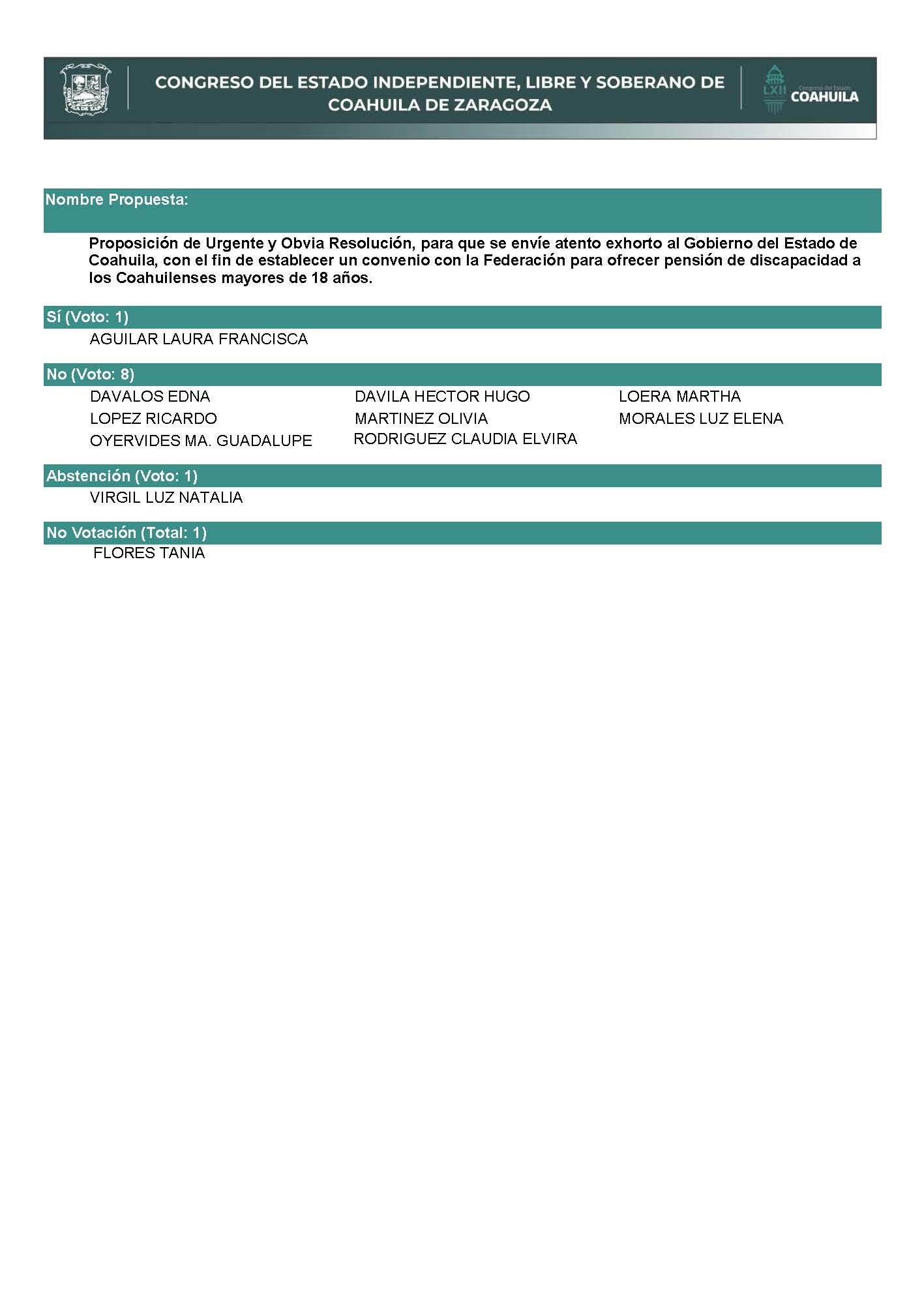 Diputada Presidenta Martha Loera Arámbula:Bien. Como quiera vamos a esperar el resultado del sistema, si son tan amables, para que quede asentado en el sistema, está un poquito lento el internet. Se desecha por mayoría la proposición que se dio a conocer para que sea considerada de urgente y obvia resolución. Toda vez que la Diputada Tania Vanessa Flores no presentó como urgente y obvia resolución la proposición con Punto de Acuerdo, consignado en el 7 A, túrnese la misma a la Comisión de Gobernación. DIPUTACIÓN PERMANENTE DEL CONGRESO DEL ESTADOP R E S E N T E.-La suscrita Diputada Tania Vanessa Flores Guerra, de la Fracción Parlamentaria “Evaristo Pérez Arreola”, del Partido Unidad Democrática de Coahuila, con fundamento en lo dispuesto por los artículos 21 fracción VI, 179, 180, 181, 182 y demás relativos de la Ley Orgánica del Congreso del Estado Independiente, Libre y Soberano de Coahuila de Zaragoza, me permito someter a la consideración de la Diputación Permanente, la presente Proposición con Punto de Acuerdo por el que se exhorta a la Secretaría de Salud del Gobierno Federal y a la Secretaría de Salud del Estado de Coahuila, para que de forma conjunta consideren establecer en el Estado de Coahuila más Centros de Atención Primaria a las Adicciones (CAPAS) y Centros de Integración Juvenil (CIJ), con el objeto de prevenir, atender y rehabilitar a las personas con problemas de drogadicción y otras adicciones, con base en la siguiente:EXPOSICIÓN DE MOTIVOSLas adicciones pueden afectar a hombres y mujeres de cualquier edad, nivel de educación o clase social. Una adicción es cuando la persona siente el deseo incontrolable de recurrir al consumo de determinadas sustancias, por lo general químicas, de forma abusiva y dependiente. Una persona adicta a una sustancia no puede controlar el deseo de utilizarla. La adicción a las drogas es un problema que afecta no sólo al que las consume, sino a todo el núcleo familiar al que pertenece el adicto.Es por ello, que la Secretaría de Salud del Gobierno de México, en coordinación con la Secretaría de Salud del Gobierno del Estado, han establecido en Coahuila, un Centro de Atención Primaria a las Adicciones (CAPA) con sede en la ciudad de Saltillo y cinco Centros de Integración Juvenil, con sede en Saltillo, en Torreón con dos centros, en Piedras Negras y en Ramos Arizpe.Estos centros, ofrecen programas integrales para la prevención, la atención y rehabilitación de las personas con abuso o dependencia de sustancias prohibidas por la ley.Los Centros de Atención Primaria a las Adicciones, están orientados a ofrecer a la comunidad un modelo de intervención contra las adicciones que contemplan desde la prevención del consumo de sustancias psicoactivas y la promoción a la salud, hasta su tratamiento accesible y de calidad. El objetivo de este centro es detectar y atender factores de riesgo asociados al consumo abusivo de sustancias psicoactivas en la comunidad; identifican de forma temprana a jóvenes que presenten indicadores de riesgo para el consumo de drogas; intervienen tempranamente en los adolescentes con la finalidad de que no desarrollen un problema de abuso y/o dependencia; disminuyen la incidencia en el consumo de alcohol, tabaco y otras sustancias no permitidas en adolescentes; disminuye la prevalencia de su abuso y dependencia de sustancias psicoactivas a través de intervenciones costo-efectivas y brindan apoyo a las familias de los usuarios con consumo experimental, abuso o dependencia.Los Centros de Integración Juvenil, tiene como medidas de prevención: Sesiones informativas y de sensibilización sobre los daños y consecuencias del consumo del tabaco, alcohol y otras drogas; talleres de habilidades dirigidos a todo tipo de personas, desde niños hasta padres de familia; Cursos de capacitación a trabajadores, docentes, personal de salud y líderes comunitarios para que realicen actividades preventivas en su entorno; estrategias para el desarrollo de competencias dirigidas a afrontar factores de riesgo específicos como violencia, bajo rendimiento escolar, ansiedad, depresión, influencia de familiares o amistades que usan drogas; consejería dirigida a consumidores experimentarles y evitar abuso de dependencia de drogas, entre otros;Asimismo, estos centros tiene en su tratamiento contra el abuso y/o dependencia, el programa de atención curativa que busca contribuir a reducir y, en su caso, eliminar el consumo de alcohol, tabaco y otras drogas, así como promover la rehabilitación y la reinserción social del paciente.Sin embargo, estos centros son insuficientes. Estamos hablando que en el estado hay 38 municipios, y aunque entre uno y otro, varía la gravedad del problema, el consumo de sustancias psicoactivas va en aumento y más en esta época de pandemia, en la que muchos adolescentes están resintiendo el quedarse en casa y no poder interactuar socialmente. En un estudio realizado por el Centro de Integración Juvenil en el 2019, antes de que iniciara la pandemia por COVID 19, las drogas de mayor consumo entre los jóvenes pacientes de primer ingreso a tratamiento en Coahuila eran la mariguana con el 91.5%, le seguía las metanfetaminas con el 39% y las inhalables con el 28.4%.El problema no disminuye y los centros para prevenir, tratar y rehabilitar el consumo de drogas son insuficientes, como ya lo hemos mencionado, sólo hay cinco Centros de Integración Juvenil y un Centro de Atención Primaria, por lo que es necesario que nuestras autoridades de la salud federales y estatales, tomen medidas urgentes para establecer más centros en el estado que ayuden a mitigar las adicciones.Tenemos que poner atención a nuestras futuras generaciones, a nuestros niños y jóvenes que pueden llegar a ser los próximos profesionistas, empresarios, servidores públicos, secretarios, alcaldes, diputados y hasta gobernadores de nuestro estado. No podemos quedarnos con los brazos cruzados ante el dolor de las familias, de los padres, de las madres que día a día ven a sus hijos consumirse en estas adicciones. Por lo expuesto, se presenta ante esta Soberanía el siguiente:PUNTO DE ACUERDOÚNICO.- Se exhorta a la Secretaría de Salud del Gobierno Federal y a la Secretaría de Salud del Estado de Coahuila, para que de forma conjunta consideren establecer en el Estado de Coahuila, más Centros de Atención Primaria a las Adicciones (CAPAS) y Centros de Integración Juvenil (CIJ), con el objeto de prevenir, atender y rehabilitar a las personas con problemas de drogadicción y otras adicciones.A T E N T A M E N T ESaltillo, Coahuila de Zaragoza, a 19 de julio de 2021.DIP. TANIA VANESSA FLORES GUERRAFRACCIÓN PARLAMENTARIA “EVARISTO PÉREZ ARREOLA” DEL PARTIDO UNIDAD DEMOCRÁTICA DE COAHUILA.Diputada Presidenta Martha Loera Arámbula:Toda vez que la Diputada Edna Ileana Dávalos Elizondo no presentó como de urgente y obvia resolución la proposición consignada en el Punto 7 D del Orden del Día aprobado, solicito que la misma sea inscrita en forma íntegra en el Diario de Debates y que sea turnada a la Comisión de Desarrollo Urbano, Infraestructura, Transporte y Movilidad Sustentable. PROPOSICIÓN CON PUNTO DE ACUERDO QUE PRESENTA LA DIPUTADA EDNA ILEANA DÁVALOS ELIZONDO CONJUNTAMENTE CON LAS DIPUTADAS Y LOS DIPUTADOS INTEGRANTES DEL GRUPO PARLAMENTARIO “MIGUEL RAMOS ARIZPE” DEL PARTIDO REVOLUCIONARIO INSTITUCIONAL, CON EL OBJETO DE EXHORTAR RESPETUOSAMENTE A LA AGENCIA REGULADORA DE TRANSPORTE FERROVIARIO, DE LA SECRETARÍA DE COMUNICACIONES Y TRANSPORTES DEL GOBIERNO FEDERAL PARA QUE EN LA MEDIDA DE SUS POSIBILIDADES, HABILITE UN CRUCE AUTOMOVILÍSTICO EN EL TRAMO 606+300 DE LA VÍA FERROVIARIA CONCESIONADA A FERROMEX, UBICADA EN EL MUNICIPIO DE RAMOS ARIZPE, COAHUILA.H. DIPUTACIÓN PERMANENTE DEL CONGRESO DEL ESTADO DE COAHUILA DE ZARAGOZAP R E S E N T E.-La suscrita Diputada Edna Ileana Dávalos Elizondo, conjuntamente con las demás Diputadas y Diputados integrantes del Grupo Parlamentario “Miguel Ramos Arizpe”, del Partido Revolucionario Institucional, con fundamento en lo dispuesto por los artículos 21 fracción VI, 179, 180, 181, 182 y demás relativos de la Ley Orgánica del Congreso del Estado Independiente, Libre y Soberano de Coahuila de Zaragoza, nos permitimos presentar a esta Soberanía, la presente Proposición con Punto de Acuerdo, en base a las siguientes:C O N S I D E R A C I O N E SCoahuila se ha posicionado como una de las entidades con mejor calidad de vida para sus habitantes, esto gracias a la labor conjunta de los tres órdenes de gobierno, que en coordinación con la ciudadanía y la iniciativa privada, mantienen un ambiente de paz y tranquilidad, ideal para nuevas inversiones nacionales y extranjeras.De la misma forma, nuestro estado cuenta con una de las mejores infraestructuras carreteras del país, así como con una gran cobertura de caminos rurales pavimentados. No obstante, aún hay comunidades que han quedado al margen, por diversos motivos, como su ubicación geográfica, su poca densidad poblacional o su cercanía a comunidades más grandes.Una de estas pequeñas localidades, es el ejido San Francisco, en el municipio de Ramos Arizpe, aproximadamente a 2 kilómetros del ejido Paredón. En esta comunidad, la principal actividad económica es la producción y comercialización del forraje de sorgo.A pesar de su cercanía con Paredón, en donde habitantes de San Fernando realizan la comercialización de sus productos, para poder llegar de su comunidad a dicha población, tienen que realizar un recorrido de más de 15 kilómetros, rodeando las vías del tren, debido a que no existe un cruce para automóviles cercano.La infraestructura ferroviaria en México pertenece a la federación, y está compuesta por 23,389 kilómetros de vías, estando la mayor parte de ellas concesionadas. Para poder realizar modificaciones, adecuaciones o construcciones alrededor o sobre las vías, es la Secretaría de Comunicaciones y Transportes del Gobierno Federal, a través de la Agencia Reguladora de Transporte Ferroviario quien se encarga de otorgar los permisos correspondientes o realizar las obras.En el caso de la comunidad San Francisco, cercana al kilómetro 606+300 de la vía concesionada a la empresa Ferrocarril Mexicano S.A. De C.V., se tienen que recorrer varios kilómetros para poder llegar a un cruce ante la falta de una vía que conecte al ejido con el otro lado de la vía.Dentro del Plan Nacional de Desarrollo 2018-2024 se delineó como uno de los programas prioritarios de la presente administración federal, el programa Nacional de Construcción, Modernización y Conservación de Caminos Rurales y Alimentadores, cuya principal área de aplicación es en los municipios de Oaxaca pero que se ha ampliado a otras entidades federativas, con el objetivo de apoyar a comunidades más rezagadas a mejorar su conectividad carretera.Dicho programa, está liderado por la Secretaría de Comunicaciones y Transportes del Gobierno de la República, tal como fue dado a conocer por  el propio Gobierno Federal a través de la conferencia de prensa en Palacio Nacional el 14 de julio del 2020.En diversas ocasiones se ha dado a conocer que los recortes en las transferencias federales a los estados y municipios golpearon fuertemente la capacidad financiera de los mismos, que tendrán que realizar las obras necesarias, así como brindar los servicios públicos con recursos propios, puesto que la federación ha reiterado que el dinero se debe entregar directamente a las comunidades.De esta manera, es necesario la coordinación y el apoyo de todos los órdenes de gobierno para solucionar los problemas que enfrentan las comunidades rurales como el caso del Ejido San Francisco, en Ramos Arizpe. Por lo que, de manera respetuosa, solicitamos a la Secretaría de Comunicaciones y Transportes, a través de la Agencia Reguladora de Transporte Ferroviario, para que, en la medida de sus posibilidades, costee y habilite un cruce en el tramo 606+300 de la vía ferroviaria que está concesionada a FERROMEX en el estado de Coahuila.Con dicha obra, no solo se estaría cumpliendo una de las grandes demandas de quienes habitan el Ejido San Francisco, también sería una obra de justicia social, que les será de gran ayuda en el proceso de comercialización de sus productos, pues representará una disminución en los tiempos de traslado así como en los costos operativos.Por las razones antes expuestas y con el compromiso de mejorar la calidad de vida de las y los coahuilenses que producen y habitan el campo coahuilense, se presenta ante esta Honorable Soberanía, el siguiente:PUNTO DE ACUERDOÚNICO. – SE EXHORTA RESPETUOSAMENTE A LA AGENCIA REGULADORA DE TRANSPORTE FERROVIARIO DE LA SECRETARÍA DE COMUNICACIONES Y TRANSPORTES DEL GOBIERNO FEDERAL PARA QUE, EN LA MEDIDA DE SUS POSIBILIDADES, HABILITE UN CRUCE AUTOMOVILÍSTICO EN EL TRAMO 606+300 DE LA VÍA FERROVIARIA CONCESIONADA A FERROMEX, UBICADA EN EL MUNICIPIO DE RAMOS ARIZPE, COAHUILA.A T E N T A M E N T ESaltillo, Coahuila de Zaragoza, 19 de julio de 2021.DIPUTADA EDNA ILEANA DÁVALOS ELIZONDO.CONJUNTAMENTE CON LAS DIPUTADAS Y LOS DIPUTADOS INTEGRANTES DEL GRUPO PARLAMENTARIO “MIGUEL RAMOS ARIZPE”, DEL PARTIDO REVOLUCIONARIO INSTITUCIONAL.Dip. María Eugenia Guadalupe Calderón Amezcua.	Dip. Jesús María Montemayor Garza.Dip. Jorge Antonio Abdalá Serna.	Dip. María Guadalupe Oyervides Valdez. Dip. Ricardo López Campos.	Dip. Raúl Onofre Contreras.Dip. Olivia Martínez Leyva. 	Dip. Eduardo Olmos Castro.Dip. Mario Cepeda Ramírez. 	Dip. Héctor Hugo Dávila Prado.Dip.  Luz Elena Guadalupe Morales Núñez.	Dip. María Esperanza Chapa García.Dip. María Bárbara Cepeda Boehringer.	Dip. Martha Loera Arámbula.Dip. Álvaro Moreira Valdés.Diputada Presidenta Martha Loera Arámbula:A continuación, se concede la palabra a la Diputada Laura Francisca Aguilar Tabares, para dar lectura a un Pronunciamiento que presenta y que se encuentra consignado en el Punto 8 A del Orden del Día aprobado. La escuchamos Diputada.   Tiene la palabra Diputada Laura Francisca Aguilar Tabares. Diputada Laura Francisca Aguilar Tabares:Diputada Presidenta, estoy teniendo problemas con la conexión, me podría hacer favor de repetirme nuevamente, por favor. Diputada Presidenta Martha Loera Arámbula:Sí, Diputada, estamos ya en la Agenda Política y se concede la palabra a usted para dar lectura al Pronunciamiento que se encuentra consignado en el Punto 8 A del Orden del Día aprobado. Adelante Diputada. Diputada Laura Francisca Aguilar Tabares: Pronunciamiento que presenta la Diputada Laura Francisca Aguilar Tabares, conjuntamente con las Diputadas y el Diputado del Grupo Parlamentario movimiento de regeneración nacional, del Partido morena, en relación a la consulta para enjuiciar a los ex presidentes que se llevará a cabo este domingo primero de Agosto del 2021. HONORABLE DIPUTACIÓN PERMANTENTE DEL CONGRESO DELESTADO DE COAHUILA DE ZARAGOZAP R E S E N T E.A partir del primero de julio del 2018, México cambió. Más de 30 millones de mexicanos se volcaron a las urnas para darle el triunfo al C. Andrés Manuel López Obrador, en una jornada cívica que fue la máxima representación de una máxima para nosotros: solo el pueblo puede salvar al pueblo y solo el pueblo organizado puede salvar a la nación.Hoy, los apoyos sociales son una realidad; la impunidad es cosa del pasado; los privilegios han quedado fuera de la esfera de los servidores públicos;  la participación ciudadana ha dejado de ser cosa de políticos y se ha convertido en cosa del ciudadano de a pie. Hoy podemos estar seguros de que nuestras decisiones influyen directamente en la vida pública de México.Cuando Andrés Manuel López Obrador decía una y otra vez “hay que preguntarle a la gente”, no se trataba de una mera cordialidad política, sino de una forma de ser y de gobernar: siempre con la gente y nunca contra ella.Aunque el Presidente dejó en claro que no se dedicaría a perseguir a los políticos del pasado para poder concentrarse en el presente, el enojo de la ciudadanía lo hizo impulsar el concepto de las consultas ciudadanas, para que fuéramos nosotros quienes decidieran si se procedía o no en determinados aspectos, como es el investigar a los ex presidentes por todas las irregularidades cometidas.Lo que buscamos es que el fraude de 1988 no quede en el olvido, sobre todo en un país que hoy da gritos orgullosos de libertad y de democracia.Lo que buscamos es que el FOBAPROA, ese terrible instrumento que convirtió las deudas de los bancos en deudas de todos los mexicanos, sea investigado hasta sus últimas consecuencias.Lo que buscamos es que Atenco, una represión fuera de lugar en pleno Siglo 21, no quede impune y que así la memoria de las víctimas sea honrada como es debido.Lo que exigimos es que las masacres del gobierno espurio de Felipe Calderón sean investigadas y castigadas, porque ese sexenio cambió la sonrisa de los mexicanos por expresiones de terror y de angustia.Lo que exigimos es que Ayotzinapa no sea simplemente una anécdota, sino que podamos señalar con nombres y apellidos a los responsables de la desaparición de 43 jóvenes.Lo que exigimos es que los nombres y apellidos de Carlos Salinas de Gortari, Ernesto Zedillo, Vicente Fox, Felipe Calderón y Enrique Peña Nieto, sean investigados por los terribles daños que le hicieron a nuestro país.Cuando parecía que eso sería imposible, dadas las condiciones jurídicas de México, este domingo tenemos la oportunidad histórica de hacerlo realidad. No con levantamientos en armas, no con inestabilidad, no con golpes mediáticos, sino acudiendo a las urnas.Acudir a votar, ya sea por el sí o por el no, será un momento histórico. Porque tras décadas donde una minoría mandaba con dinero, hoy manda una mayoría con votos.Para terminar, quisiera repetir unas palabras de nuestro Presidente  Andrés Manuel López Obrador  en su comparecencia por el desafuero en el 2005: “Ustedes nos van a juzgar, pero no olviden que todavía falta, que a ustedes y a mí, nos juzgue la historia. Viva la dignidad, viva México”.A T E N T A ME N T ESaltillo, Coahuila de Zaragoza, 30 de julio de 2021Grupo Parlamentario de morenaDip. Laura Francisca Aguilar TabaresDip. Lizbeth Ogazón NavaDip. Teresa De Jesús Meraz GarcíaDip. Francisco Javier Cortez Gómez.Es cuanto. Diputada Presidenta Martha Loera Arámbula: A continuación, se concede la palabra a la Diputada Laura Francisca Aguilar Tabares para dar lectura a un Pronunciamiento que presenta la Diputada Teresa De Jesús Meraz García, y que se encuentra consignado en el Punto 8 B del Orden del Día aprobado. La escuchamos Diputada. Diputada Laura Francisca Aguilar Tabares:Con su permiso, Presidenta. Pronunciamiento que presenta la Diputada Teresa de Jesús Meraz García, conjuntamente con las Diputadas y el Diputado del Grupo Parlamentario movimiento de regeneración nacional, del Partido morena, en conmemoración a la donación de Antonio Narro Rodríguez del capital y el terreno de lo que hoy constituye la Universidad Autónoma Agraria “Antonio Narro”. HONORABLE DIPUTACIÓN PERMANTENTE DEL CONGRESO DELESTADO DE COAHUILA DE ZARAGOZAP R E S E N T E.-Hablar de Coahuila es hablar de muchas cosas. Es hablar de un estado que día a día vence al desierto gracias al espíritu de su gente; de una tierra donde se produce algodón, acero y hasta energía eólica; de la cuna de la Revolución Mexicana. Pero hablar de Coahuila también es hablar de una entidad llena de grandes escuelas.No por nada Saltillo ha sido considerada como la Atenas de México, gracias a su diversidad de actividades culturales, así como por ser la cuna de grandes escuelas el Ateneo Fuente, el Instituto Tecnológico Regional de Saltillo, la Universidad Autónoma de Coahuila, la Escuela Industrial Femenil y la Escuela Regional de Agricultura “Antonio Narro”.Y es precisamente en este último personaje en el que queremos centrarnos.En julio de 1912, hace ya más de cien años, Antonio Narro Rodríguez, quien dedicó su vida a la administración de haciendas, pero también a la promoción y difusión de la lectura, formula su testamento y lega toda su fortuna y la Hacienda de Buenavista, con el objetivo de crear una escuela de agricultura que funcionara como una institución de beneficencia.Antonio Narro Rodríguez fallece el 24 de septiembre de 1912, por lo que su fortuna y la Hacienda de Buenavista podrían utilizarse para la creación de la universidad con la que él soñaba.Sin embargo, por cuestiones administrativas, es hasta 1922 cuando se establece formalmente la Escuela de Agricultura en la Hacienda que Antonio Narro había donado.Gracias a su excelencia académica, la institución se convierte en toda una referencia en el norte de México. De tal manera que el 6 de julio de 1938, la escuela pasa a depender del Gobierno del Estado de Coahuila y cambia su nombre a Escuela Superior de Agricultura “Antonio Narro”.Tras la fundación de la Universidad Autónoma de Coahuila en 1957, pasa a formar parte de ella, ofreciéndose la carrera de Ingeniería Agrónoma.¿Y por qué consideramos desde morena que es importante rendir homenaje a un personaje tan importante como fue  Antonio Narro?Porque fue en julio, un mes como el que actualmente transcurre, cuando el sueño de una institución de máximo nivel se comenzó a gestar. Porque coahuilenses como él son ejemplo de que el poder solo tiene sentido y se convierte en virtud cuando se pone al servicio de los demás.Sencillamente porque, año con año, los estudiantes que se gradúan ahí representan los sueños e ilusiones de todos los que habitamos este maravilloso estado. Y sin el sueño de Antonio Narro, hoy no tendríamos el Coahuila que conocemos.¡Gracias, Don Antonio Narro Rodríguez!A T E N T A ME N T E
Saltillo, Coahuila de Zaragoza, 30 de julio de 2021 Grupo Parlamentario de morenaDip. Teresa De Jesús Meraz GarcíaDip. Lizbeth Ogazón Nava.Dip. Laura Francisca Aguilar TabaresDip. Francisco Javier Cortez Gómez.Es cuanto. Diputada Presidenta Martha Loera Arámbula:Muchas gracias, Diputada. Agotados los puntos del Orden del Día y siendo las 11:00 horas con 27 minutos del día 30 de Julio del año 2021, se da por concluida esta Quinta Sesión del Segundo Período de la Diputación Permanente del Primer Año de Ejercicio Constitucional de la Sexagésima Segunda Legislatura del Congreso del Estado. Se cita a las Diputadas y Diputados para sesionar a las 11:00 horas del día 3 de agosto del 2021. Muchas gracias. DIP. LUZ NATALIA VIRGIL ORONA.SECRETARIADIP. OLIVIA MARTÍNEZ LEYVA.SECRETARIA